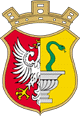 PREZYDENT  MIASTA  OTWOCKAul. Armii Krajowej 5, 05-400 Otwocktel.: +48 (22) 779 20 01 (do 06); fax: +48 (22) 779 42 25www.otwock.pl       e-mail: umotwock@otwock.plOtwock, dnia 13.08.2019 roku.Zaproszenie do złożenia oferty na wykonanie robót budowlanych: cześć 1 zamówienia o nazwie „adaptacja  budynku SP 12 na potrzeby utworzenia oddziałów przedszkolnych”.Opis przedmiotu zamówienia:     Opis przedmiotu zamówienia stanowi przedmiar robót wraz z dokumentacją graficzną.Wymagany termin realizacji zamówienia.Od daty podpisania umowy (planowany termin podpisania umowy 19.08.2019 r.) do dnia 29.08.2019 r. Warunki udziału w postepowaniu.O udzielenie zamówienia mogą ubiegać się Wykonawcy, którzy:nie podlegają wykluczeniu tj.:Wykonawca nie zalega z opłacaniem podatków, lub uzyskał przewidziane prawem zwolnienia, odroczenie lub rozłożenie na raty zaległych płatności lub wstrzymanie w całości wykonania decyzji właściwego organu oraz nie zalega 
z opłacaniem składek na ubezpieczenia zdrowotne i społeczne, lub uzyskał przewidziane prawem zwolnienie, odroczenie lub rozłożenie na raty zaległych płatności lub wstrzymanie w całości wykonania decyzji właściwego organu;na potwierdzenie ww. wykonawca złoży oświadczenie – załącznik Nr 2A 
Miejsce i termin złożenia oferty cenowej:Formularz oferty cenowej stanowiący Załącznik Nr 2 i 2A należy złożyć: w formie papierowej osobiście lub pocztą na adres: Urząd Miasta Otwocka, 
ul. Armii Krajowej 5, 05-400 Otwock, z dopiskiem: cześć 1 zamówienia o nazwie „adaptacja  budynku SP 12 na potrzeby utworzenia oddziałów przedszkolnych”. Oferta musi wpłynąć do dnia 19.08.2019 r., do godz. 10:00LUBza pośrednictwem poczty elektronicznej na adres: umotwock@otwock.pl
w terminie do dnia 19.08.2019 r. do godz. 10:00 , z dopiskiem w temacie: cześć 1 zamówienia o nazwie „adaptacja  budynku SP 12 na potrzeby utworzenia oddziałów przedszkolnych”.Miejsce i termin otwarcia ofert.Otwarcie złożonych ofert cenowych nastąpi w dniu 19.08.2019 r. o godz. 1030 w siedzibie Zamawiającego przy ul. Armii Krajowej 5 w Otwocku, budynek C pok. Nr 5a.Opis sposobu przygotowania oferty cenowej.Ceny i termin wykonania zamówienia w ofercie mają być wyrażone cyfrowo i słownie.Oferta ma być napisana w języku polskim, czytelną i trwałą techniką. Oferta cenowa otrzymana przez Zamawiającego po terminie podanym powyżej zostanie zwrócona Oferentowi nie otwarta. W przypadku, gdy oferta wpłynie 
po wskazanym terminie i godzinie, za pośrednictwem poczty elektronicznej, Wykonawca zostanie poinformowany o tym fakcie e-mailem.Wykonawca może wprowadzić zmiany lub wycofać złożoną przez siebie ofertę cenową przed terminem upływu jej składania.Opis sposobu przygotowania oferty:Oferta powinna:być opatrzona pieczątka firmową,posiadać datę sporządzenia,zawierać adres lub siedzibę oferenta, numer telefonu, e-mail, numer NIP,zawierać czytelny podpis wykonawcy.Oferta powinna zawierać:cenę jednostkową brutto,Oferta ma zawierać:formularz ofertowy wg załączonego wzoru - zał. Nr 2.oświadczenie – zał. Nr 2A.kserokopię aktualnego wpisu do właściwego rejestru, uprawniającego Wykonawcę do występowania w obrocie prawnym (potwierdzona za zgodność z oryginałem przez Wykonawcę).Opis kryteriów, którymi Zamawiający będzie się kierował przy wyborze oferty, 
wraz z podaniem wag tych kryteriów i sposobu oceny ofert.Zamawiający dokona oceny ważnych ofert i wyłoni wykonawcę na podstawie najniższej ceny – 100%.Zamawiający udzieli zamówienia Wykonawcy, którego oferta odpowiadać będzie wszystkim wymaganiom przedstawionym w zaproszeniu i zostanie oceniona jako najkorzystniejsza w oparciu o podane kryteria wyboru.Opis sposobu obliczania ceny w składanej ofercie cenowej:Łączna cena ofertowa brutto musi uwzględniać wszystkie koszty związane z realizacją przedmiotu zamówienia zgodnie z opisem przedmiotu zamówienia.Inne istotne warunki zamówienia: 1. Umowa zostanie podpisana z Wykonawcą oferującym najkorzystniejszą cenę w terminie ustalonym przez Zamawiającego.2. Jeżeli Wykonawca, którego oferta została wybrana uchyli się od zawarcia umowy, Zamawiający wybierze kolejną ofertę najkorzystniejszą spośród złożonych ofert, 
bez przeprowadzania ich ponownej oceny.3. Zamawiający powiadomi o wyniku postępowania Wykonawców pocztą elektroniczną oraz, zamieszczając stosowne ogłoszenie w Biuletynie Informacji Publicznej Urzędu Miasta Otwocka.Osobami uprawnionymi do kontaktów z wykonawcami są:Pan Kamil Mazek – Wydział Inwestycjitel: 22 779 20 01 w. 159Zamawiający ma prawo wezwania Wykonawcy do uzupełnienia dokumentów 
(nie dotyczy formularza oferty) oraz wyjaśnień.Zamawiający ma prawo wykluczyć Wykonawcę i/lub odrzucić jego ofertę jeżeli Wykonawca/oferta nie spełnia wymagań określonych przez Zamawiającego.Zamawiający ma prawo do poprawienia omyłek rachunkowych, pisarskich lub innych nie powodujących istotnych zmian w treści oferty.Zamawiający zastrzega sobie prawo do unieważnienia przedmiotowego postępowania bez podania przyczyny.W załączeniu:Załącznik Nr 2  Wzór oferty cenowej Załącznik Nr 2A Oświadczenie Załącznik nr 2pieczęć firmowa WykonawcyNazwa / Imię i nazwisko Wykonawcy:__________________________________________________________________________________________Adres: _______________________________Nr tel.: _________________ Adres e-mail: _________________________OFERTADotycząca wykonania zadania pn. cześć 1 zamówienia o nazwie „adaptacja  budynku SP 12 na potrzeby utworzenia oddziałów przedszkolnych”.Niniejszym oferujemy wykonanie zamówienia za kwotę:netto: _________________________ PLN,VAT – ___%, wartość ___________________ PLN,brutto: _______________________________ PLN.słownie brutto: ___________________________________________2.	Oświadczenie Wykonawcy:2.1	Oświadczam, że spełniam wszystkie wymagania zawarte w Zapytaniu ofertowym.2.2	Oświadczam, że uzyskałem od Zamawiającego wszelkie informacje niezbędne 
do rzetelnego sporządzenia niniejszej oferty.2.3	Oświadczam, że uznaję się za związanego treścią złożonej oferty, przez okres 30 dni od daty jej złożenia.2.4	Oświadczam, że znane  mi  są zasady wyboru Wykonawcy i nie wnoszę do nich zastrzeżeń.2.5	Oświadczam że wykonam robotę budowlaną zgodnie z otrzymaną dokumentacją._____________________________			____________________________(miejscowość, data)							(podpis)Załącznik Nr 2Apieczęć firmowa WykonawcyNazwa / Imię i nazwisko Wykonawcy:__________________________________________________________________________________________Adres: _______________________________Nr tel.: _________________ Adres e-mail: _________________________cześć 1 zamówienia o nazwie „adaptacja  budynku SP 12 na potrzeby utworzenia oddziałów przedszkolnych”.OŚWIADCZAM, że:nie podlegam wykluczeniu z postępowania o udzielenie zamówienia publicznego 
na podstawie przesłanek o których mowa w ust. III pkt. 1.1) zapytania ofertowego._____________________________			____________________________(miejscowość, data)							(podpis)